Załącznik nr 10 do Zarządzenia nr …/2023.BGDRektora ANS w Nowym Targuz dnia … grudnia 2023 r.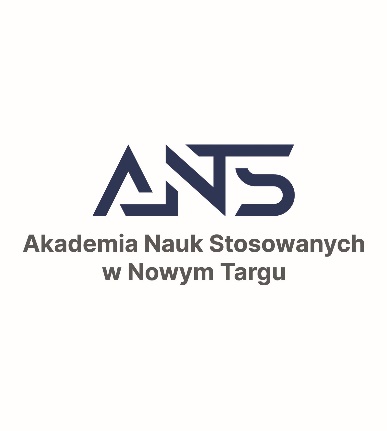 AKADEMIA NAUK STOSOWANYCH W NOWYM TARGUINFORMACJA O PRZECHOWYWANIU PRACY DYPLOMOWEJ W WERSJI ELEKTORNICZNEJ W UCZELNIANEJ BAZIE PISEMNYCH PRAC DYLOMOWYCH Imię i nazwisko ………………………………………. Nr albumu ……………………………………………….Kierunek studiów …………………………….…………………………….………………………………………Poziom studiów …………………..…… Forma studiów …………………………………………………………. Tytuł pracy dyplomowej: …………………..…………………………………………………………………………………………..………Praca dyplomowa złożona w dniu ………………. jest przechowywana i zarchiwizowana w wersji elektronicznej 
w uczelnianej bazie pisemnych prac dyplomowych w systemie Verbis Dean’s Office pod numerem …………………………………………